РЕШЕНИЕ                                                                                   КАРАР№ 190                                                                          17 апреля  2015 годаОб утверждении Положения о представлении лицом, поступающим на должность руководителя муниципального учреждения Мортовского сельского поселения Елабужского муниципального района, и руководителем муниципального учреждения Мортовского сельского поселения Елабужского муниципального района сведений о доходах, об имуществе и обязательствах имущественного характераВ соответствии со статьей 275 Трудового кодекса Российской Федерации, п. 2 постановления Правительства РФ № 208 от 13.03.2013г. «Об утверждении Правил представления лицом, поступающим на работу на должность руководителя федерального государственного учреждения, а также руководителем федерального государственного учреждения  сведений о своих доходах, об имуществе и обязательствах имущественного характера и о доходах, об имуществе и обязательствах имущественного характера своих супруги (супруга) и несовершеннолетних детей», п. 2 Указа Президента РФ №460 от 23.06.2014 «Об утверждении формы справки о доходах, расходах, об имуществе и обязательствах имущественного характера и внесении изменений в некоторые акты Президента Российской Федерации», Совет Мортовского сельского поселения Елабужского муниципального района                                                РЕШИЛ:1. Утвердить Положение о представлении лицом, поступающим на должность руководителя муниципального учреждения Мортовского сельского поселения Елабужского муниципального района, и руководителем муниципального учреждения Мортовского сельского поселения Елабужского муниципального района сведений о доходах, об имуществе и обязательствах имущественного характера (приложение № 1).2. Установить, что лица, поступающие на должность руководителя муниципального учреждения Мортовского сельского поселения Елабужского муниципального района, руководитель муниципального учреждения Мортовского сельского поселения Елабужского муниципального района обязаны  представлять сведения о своих доходах, об имуществе и обязательствах имущественного характера, а также о доходах, об имуществе и обязательствах имущественного характера своих супруги (супруга) и несовершеннолетних детей  по форме справки, утвержденной  Президентом Российской Федерации, за исключением раздела «Сведения о расходах»»3. Исполнительному комитету Мортовского сельского поселения Елабужского муниципального района, осуществляющему функции и полномочия учредителя муниципальных учреждений Мортовского сельского поселения Елабужского муниципального района,  в 14-дневный срок довести до сведения руководителей подведомственных  учреждений требования настоящего решения. 4. Настоящее решение подлежит обнародованию.5. Контроль за исполнением настоящего решения оставляю за собой.Глава                                                                                      Ф.Ф.ЗакировПриложение № 1 к решению Совета Мортовскогосельского поселения от  17 апреля 2015 года  № 190Положениео представлении лицом, поступающим на должностьруководителя муниципального учреждения Мортовского сельского поселения Елабужского муниципального района, и руководителем муниципального учреждения Мортовского сельского поселения Елабужского муниципального района  сведений о доходах, об имуществе и обязательствах имущественного характераНастоящее Положение разработано в соответствии со статьей 275 Трудового кодекса Российской Федерации и определяет порядок представления лицами, поступающими на должности руководителей муниципальных учреждений Мортовского сельского поселения Елабужского муниципального района, и руководителями муниципальных  учреждений Мортовского сельского поселения Елабужского муниципального района  (далее - руководители муниципальных учреждений) сведений о полученных ими доходах, об имуществе, принадлежащем им на праве собственности, и об их обязательствах имущественного характера, а также сведений о доходах своих супруги (супруга) и несовершеннолетних детей, об имуществе, принадлежащем им на праве собственности, и об их обязательствах имущественного характера (далее - сведения о доходах, об имуществе и обязательствах имущественного характера).	2.Сведения о доходах, об имуществе и обязательствах имущественного характера руководителя муниципальных учреждений представляются в Исполнительный комитет Мортовского сельского поселения Елабужского муниципального района  по утвержденным формам справок:лицами, поступающими на должности руководителей муниципальных учреждений, - при поступлении на работу;руководителями муниципальных учреждений - ежегодно, не позднее 30 апреля года, следующего за отчетным.	3.Лицо, поступающее на должность руководителя муниципального учреждения, при поступлении на работу представляет:а) сведения о своих доходах, полученных от всех источников (включая доходы по прежнему месту работы или месту замещения выборной должности, пенсии, пособия, иные выплаты) за календарный год, предшествующий году подачи документов для поступления на должность руководителя муниципального учреждения, а также сведения об имуществе, принадлежащем ему на праве собственности, и о своих обязательствах имущественного характера по состоянию на первое число месяца, предшествующего месяцу подачи документов для поступления на должность руководителя муниципального учреждения (на отчетную дату);б) сведения о доходах своих супруги (супруга) и несовершеннолетних детей, полученных от всех источников (включая заработную плату, пенсии, пособия, иные выплаты) за календарный год, предшествующий году подачи лицом документов для поступления на должность руководителя муниципального учреждения, а также сведения об имуществе, принадлежащем им на праве собственности, и об их обязательствах имущественного характера по состоянию на первое число месяца, предшествующего месяцу подачи документов для поступления на должность руководителя муниципального учреждения (на отчетную дату).	4.Руководитель муниципального учреждения  представляет ежегодно:а)	сведения о своих доходах, полученных за отчетный период (с 1 января по 31 декабря) от всех источников (включая заработную плату, пенсии, пособия, иные выплаты), а также сведения об имуществе, принадлежащем ему на праве собственности, и о своих обязательствах имущественного характера по состоянию на конец отчетного периода;б)	сведения о доходах своих супруги (супруга) и несовершеннолетних детей, полученных за отчетный период (с 1 января по 31 декабря) от всех источников (включая заработную плату, пенсии, пособия, иные выплаты), а также сведения об имуществе, принадлежащем им на праве собственности, и об их обязательствах имущественного характера по состоянию на конец отчетного периода.	5.В случае если руководитель муниципального учреждения обнаружил, что в представленных им сведениях о доходах, об имуществе и обязательствах имущественного характера не отражены или не полностью отражены какие-либо сведения либо имеются ошибки, он вправе представить уточненные сведения в течение одного месяца со дня представления сведений в соответствии с пунктом 2 настоящего Положения.6. Проверка достоверности и полноты сведений о доходах, об имуществе и обязательствах имущественного характера, представленных в письменной форме в  соответствии с настоящим Положением лицом, поступающим на должность руководителя муниципального учреждения, осуществляется по решению руководителя  Исполнительного комитета Мортовского сельского поселения Елабужского муниципального района, осуществляющего функции и полномочия учредителя муниципального учреждения (далее - учредитель), или лица, которому такие полномочия предоставлены учредителем, в отношении каждого лица, претендующего на должность руководителя муниципального учреждения, в порядке, устанавливаемом муниципальными  правовыми актами.	7.Сведения о доходах, об имуществе и обязательствах имущественного характера, представляемые в соответствии с настоящим Положением лицом, поступающим на должность руководителя муниципального учреждения, а также руководителем муниципального	учреждения, являются сведениями конфиденциального характера.	8.Должностные лица учредителя, в должностные обязанности которых входит работа со сведениями о доходах, об имуществе и обязательствах имущественного характера, виновные в их разглашении или использовании в целях, не предусмотренных законодательством Российской Федерации, несут ответственность в соответствии с законодательством Российской Федерации.	9. Сведения о доходах, об имуществе и обязательствах имущественного характера, представленные в соответствии с настоящим Положением, и информация о результатах проверки достоверности и полноты этих сведений приобщаются к личному делу руководителя муниципального учреждения.	10. В случае если лицо, представившее в соответствии с настоящим Положением сведения о доходах, об имуществе и обязательствах имущественного характера, не было назначено на должность руководителя муниципального учреждения, указанные сведения возвращаются ему по его письменному заявлению вместе с другими документами, а при отсутствии письменного заявления подлежат уничтожению.	11. Непредставление либо представление заведомо недостоверных или неполных сведений о доходах, об имуществе и обязательствах имущественного характера лицом при поступлении на должность руководителя муниципального учреждения является основанием для отказа в приеме указанного лица на должность руководителя муниципального учреждения.	12.Непредставление или представление неполных или недостоверных сведений о своих доходах, об имуществе и обязательствах имущественного характера руководителем муниципального учреждения либо непредставление или представление заведомо неполных или недостоверных сведений о доходах, об имуществе и обязательствах имущественного характера своих супруга (супруги) и несовершеннолетних детей в случаях, предусмотренных Трудовым Кодексом, другими федеральными законами, нормативными правовыми актами Президента Российской Федерации и Правительства Российской Федерации, если указанные действия дают основание для утраты доверия к работнику со стороны работодателя, является основанием для расторжения заключенного с ним трудового договора.	13. Сведения о доходах, об имуществе и обязательствах имущественного характера, представленные руководителем муниципального учреждения, размещаются в информационно-телекоммуникационной сети "Интернет" на официальном сайте органа, осуществляющего функции и полномочия учредителя муниципального учреждения, или по его решению - на официальном сайте муниципального учреждения в порядке, утвержденным решением Совета Мортовского сельского поселения от 20.09.2012 года № 57/1.СОВЕТ МОРТОВСКОГО СЕЛЬСКОГО ПОСЕЛЕНИЯ  ЕЛАБУЖСКОГО МУНИЦИПАЛЬНОГОРАЙОНАРЕСПУБЛИКИ ТАТАРСТАН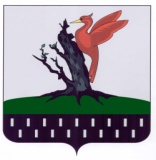 ТАТАРСТАН РЕСПУБЛИКАСЫАЛАБУГА  МУНИЦИПАЛЬРАЙОНЫ МОРТ АВЫЛ ҖИРЛЕГЕ СОВЕТЫ 